Обработка изделий: Кромки фанеры шлифованы и закруглены. Для покрытия изделий из фанеры используется полиуретановая двухкомпонентная краска с отвердителем,  используемая для окраски поверхностей, подвергающихся атмосферному и химическому воздействию, имеющая отличную атмосферу и износостойкость и образующая стойкую пленку, сохраняющую блеск и цвет. На все изделия из фанеры нанесена  водно-дисперсионная грунтовочная краска на акриловой основе, обладающей отличной адгезией со стальными, цинковыми, алюминиевыми поверхностями.Изделия из металла имеют плавные радиусы закругления и тщательную обработку швов. Для покрытия изделий из стали используется экологически чистое, обладающее хорошей устойчивостью к старению в атмосферных условиях, стабильностью цвета антикоррозийное, выдерживающее широкий диапазон температур,  двойное порошковое окрашивание.В целях безопасности все отдельно выступающие детали и резьбовые соединения закрыты пластиковыми колпачками, края болтов закрыты пластиковыми заглушками.Закладные детали опорных стоек – двойное порошковое окрашивание.Соответствие стандартам: Все изделия ТМ СКИФ спроектирована и изготовлена согласно национальному стандарту РФ, а именно, ГОСТ Р52167-2012, ГОСТ Р52169-2003, ГОСТ Р52299-2004, ГОСТ Р52300-2004, ГОСТ Р52301-2004, ГОСТР 52168-2012 Технические требования на малые архитектурные формы установлены СанПиН 2.4.7.007-93 «Санитарно-эпидемиологические требования» ГН 2.1.6.1335-03.Паспорт на изделие: на русском языке, согласно ГОСТ Р 52301-2004,  раздел 5.Гарантийный срок эксплуатации 5 лет.Гарантийный срок на изделия 12 месяцев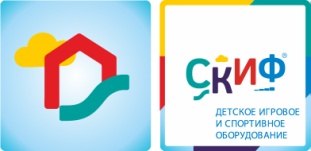 ИО 534 Песочный дворик домикИО 534 Песочный дворик домикИО 534 Песочный дворик домикКомплектацияКомплектацияКомплектация Количество Единица 
измерения1БортаВыполнены из влагостойкой фанеры толщиной 30 мм, кромки фанеры тщательно шлифованы,  окрашены в зеленый и желтый цвет. Размеры бортов:  1700х250 мм.4 шт.2ЛавкиВыполнены из влагостойкой фанеры толщиной 18 мм, кромки фанеры тщательно шлифованы, окрашены в красный цвет. Размеры:  1870х205 мм -2 шт и 1520х205мм 2 шт.1комплект3Опора крыши и аркиВыполнена из деревянного бруса, кромки бруса  тщательно шлифованы, окрашены в бежевый цвет. Размер не более: 90х90 мм.4шт.4Навес крышиВыполнен из влагостойкой фанеры толщиной 9 мм, кромки фанеры тщательно шлифованы, окрашены в красный цвет. Размеры:  1800х1020 мм.2шт.5АркаВыполнена из влагостойкой фанеры толщиной 18 мм, кромки фанеры тщательно шлифованы, окрашены в желтый цвет. Размеры: 1730х600 мм2шт.6Каркас 
Выполнен из стального уголка 40х40 L=500 мм, металл имеет плавные радиусы тщательную обработку швов, покрыт порошковой краской, 1шт.7Габариты комплекса ДхШхВ, мм1760х1700х20001760х1700х20001760х1700х20008Зона безопасности ДхШ, мм 2870х29302870х29302870х2930